Writing exercises with adjectives: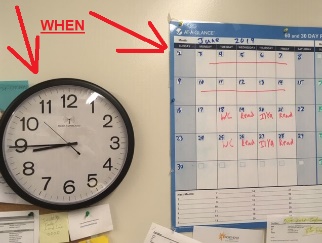 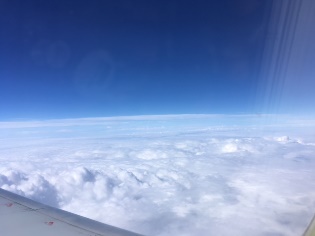 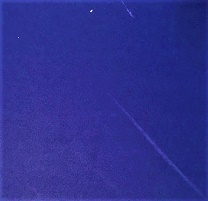 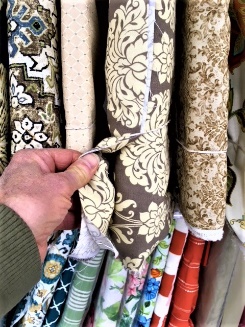 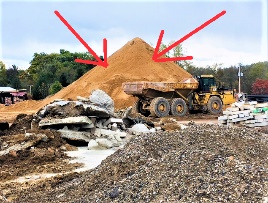    When the sky is ____, I  feel  much 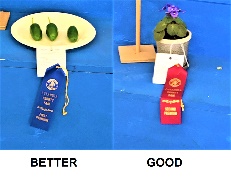 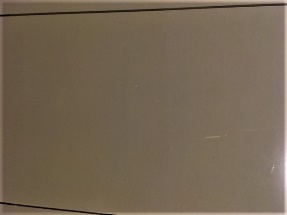  better than when the sky is ______.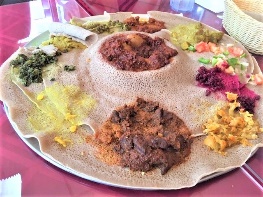 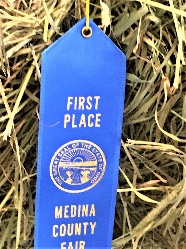 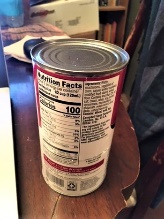 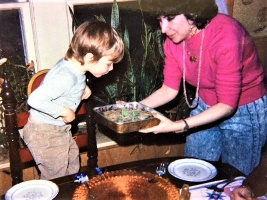 I   try to do the best I can  every    +            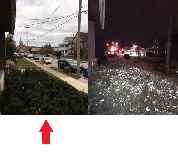 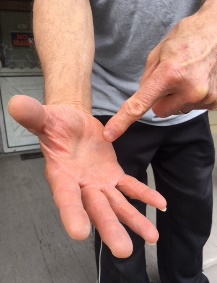  day  and be right as much as I can,  +     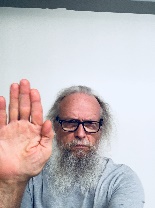 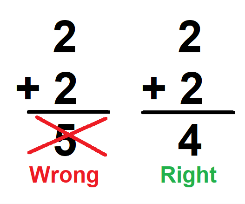 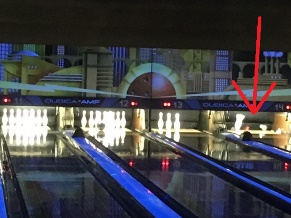 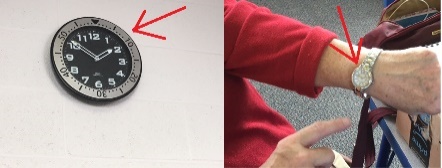 and not ______    all    the   time.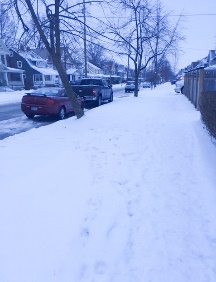 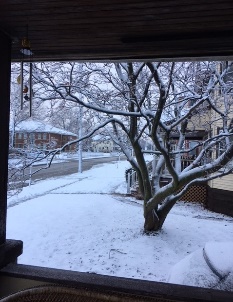 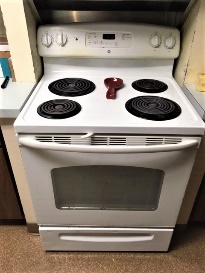 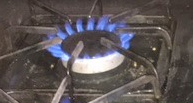 Winter is _____, the stove burner is    +     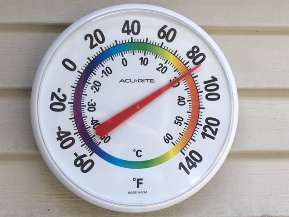 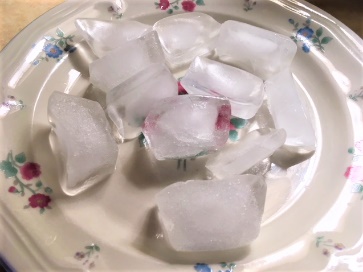 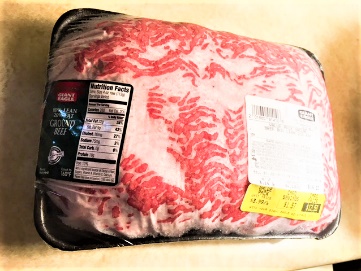 ______, and    ice       is _______. 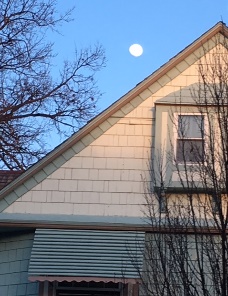 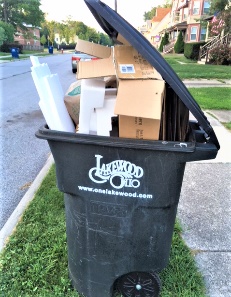 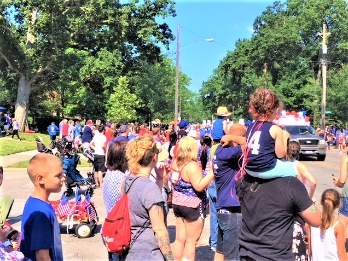   When the moon is ______, people 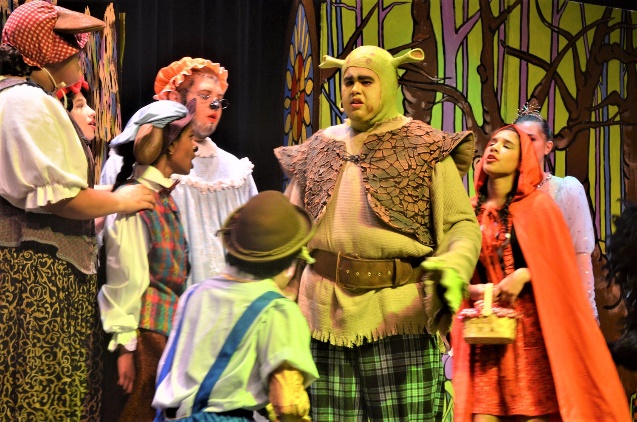 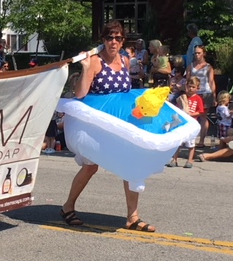           act                funny.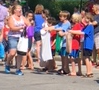 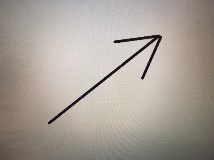 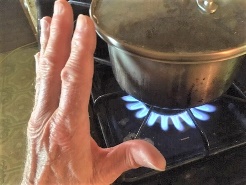 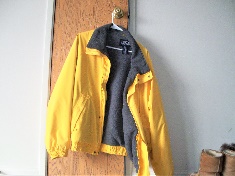 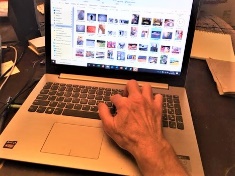 I have a very _____ coat that I use 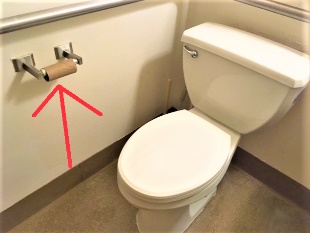 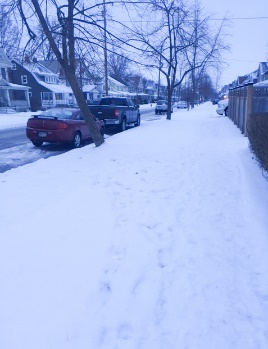   during the winter.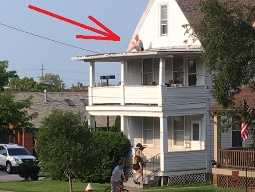 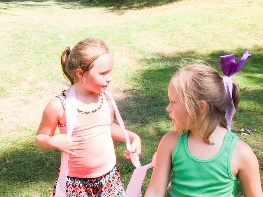 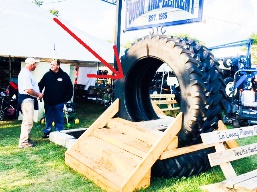 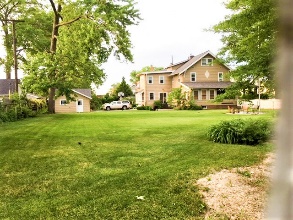 I would   like to have a ______  yard 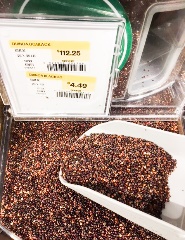 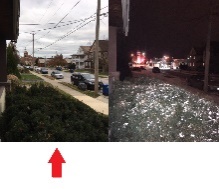 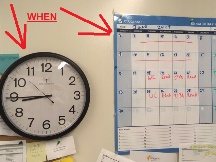 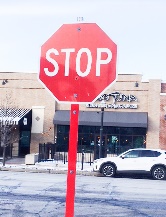 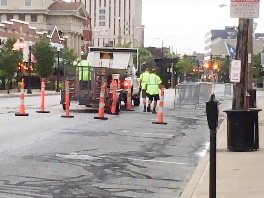 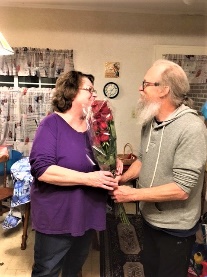 some   day  when I stop working, with      +  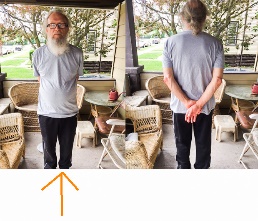 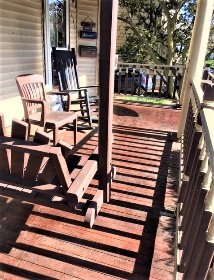 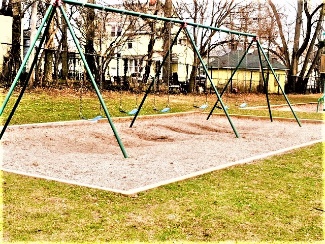 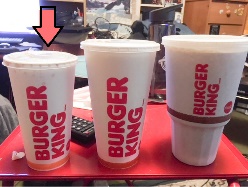 a front _____   swing,   and a _____ 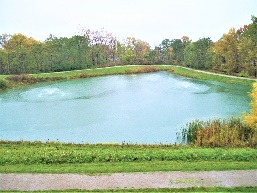 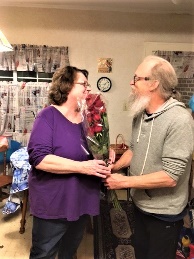 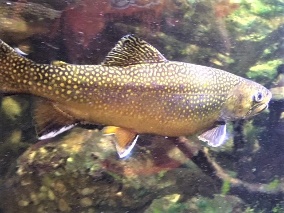   pond   with     fish.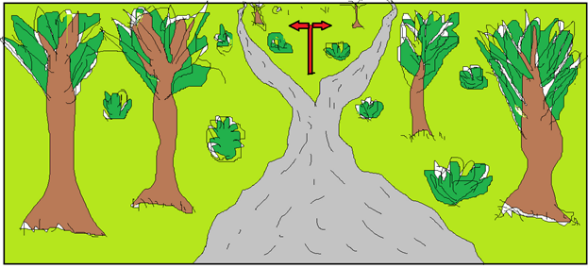 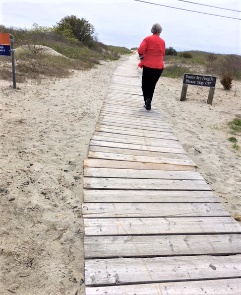 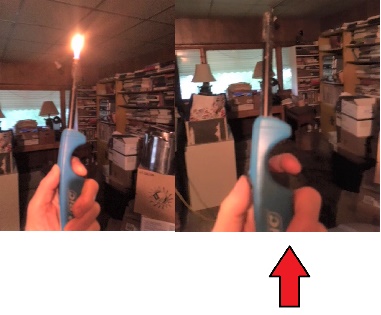            If    I           go         out                +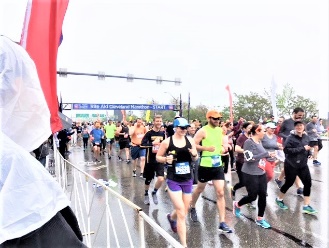 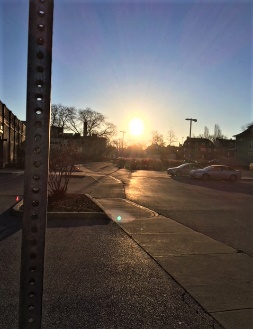 running in the morning and   +   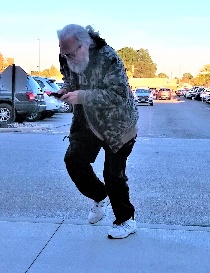 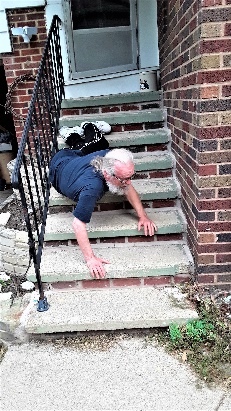 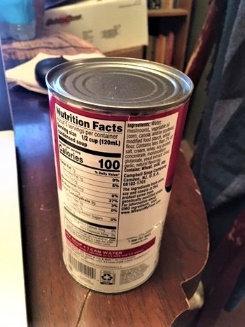 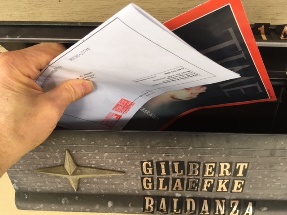 I trip   and   fall, I    can       get    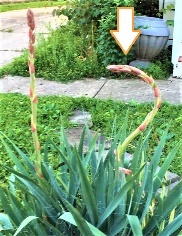 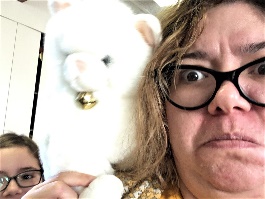 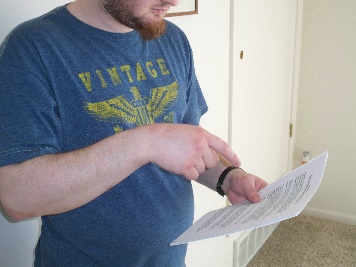 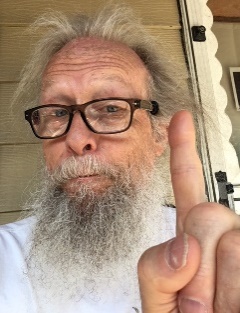 really ______  about it,   but it  does 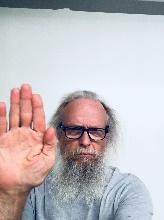 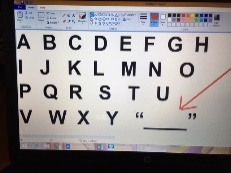 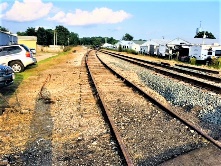  not    last    long.